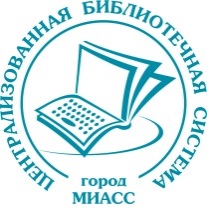 ПОЛОЖЕНИЕо проведении виртуальной акции «Письмо литературному герою»Мероприятие реализуется в рамках проекта ОМиПТ «Библиотечный календарь» и приурочено ко Дню ручного письма (Дню почерка).ОРГАНИЗАТОР:  МКУ «ЦБС», Отдел маркетинга и проектных технологий ЦЕЛЬ: Продвижение книги и чтения, развитие у читателей творческих навыковУЧАСТНИКИ: Все желающие (6+)СРОКИ ПРОВЕДЕНИЯ: Размещение на библиотечных интернет-площадках 18-23 января 2022 г.УСЛОВИЯ УЧАСТИЯ:Предмет акции – письмо литературному герою, которое необходимо написать от руки, разборчиво (не более 1 листа формата А 4)Фото письма необходимо:прислать на э/я miasslib@mail.ru с пометкой «Акция», указав ФИО и возраст (для детей до 14 лет) автора, литературного героя – адресата письма, литературное произведение (автор, название), номер библиотеки*, либо разместить в группе в ВК своей библиотеки с хештегами #библиотеки_миасса #письмо_герою, в указанием ФИО автора письмаВозможно дополнительно разместить фото автора письма с работой в руках (по желанию).Участник акции (его представитель) должен состоять в подписчиках группы «Библиотеки Миасса» https://vk.com/miasslibНАГРАЖДЕНИЕВсем участникам акции будут высланы электронные свидетельства. Куратор: Мазунина Светлана Владимировна (8-35133) 53-81-00*Указывая свои персональные данные (ФИО и возраст) участник конкурса (акции) дает согласие на их дальнейшую обработку и публикацию в открытом доступе в сети Интернет на библиотечных ресурсах. 